Российская Федерация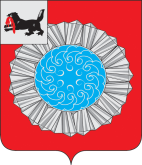 Иркутская область Слюдянский муниципальный районДУМА СЛЮДЯНСКОГО МУНИЦИПАЛЬНОГО РАЙОНАР Е Ш Е Н И ЕРешение принято районной Думой  25 июня 2020 годаОб утверждении порядка принятия решения
о применении к депутату Думы Слюдянского муниципального района, мэру Слюдянского муниципального района мер ответственности, указанных в части 7.3-1 статьи 40 Федерального закона от 6 октября 2003 года № 131-ФЗ «Об общих принципах организации местного самоуправления в Российской Федерации»В соответствии с Законом Иркутской области от 13 февраля 2020 года № 5-ОЗ «О порядке принятия решения о применении  к депутату, члену выборного органа местного самоуправления, выборному должностному лицу местного самоуправления отдельных мер ответственности», руководствуясь частью 7.3-2 статьи 40 Федерального закона от 6 октября 2003 года № 131-ФЗ «Об общих принципах организации местного самоуправления в Российской Федерации», статьями 23, 31, 36, 48 Устава Слюдянского муниципального района (новая редакция), зарегистрированного постановлением Губернатора Иркутской области от 30 июня 2005 года № 303-п:РАЙОННАЯ ДУМА РЕШИЛА:Утвердить Порядок принятия решения о применении к депутату Думы Слюдянского муниципального района, мэру Слюдянского муниципального района мер ответственности, указанных в части 7.3-1 статьи 40 Федерального закона от 6 октября 2003 года № 131-ФЗ «Об общих принципах организации местного самоуправления в Российской Федерации» (прилагается).Настоящее решение вступает в силу через десять календарных дней после дня его официального опубликования.Опубликовать настоящее решение в специальном выпуске газеты «Славное море», а так же разместить на официальном сайте администрации муниципального района http://www.sludyanka.ru, в разделе «Муниципальные правовые акты», «Решения районной Думы».Мэр Слюдянского муниципального района			                            А.Г. ШульцПредседатель Думы Слюдянского муниципального района	                        А.В. НиколаевОт 25.06.2020 г. № 24 – VII рдУтвержден решением Думы Слюдянского муниципального районаот 25.06.2020 г. № 24 – VII рдПОРЯДОКПРИНЯТИЯ РЕШЕНИЯ О ПРИМЕНЕНИИ К ДЕПУТАТУ ДУМЫ СЛЮДЯНСКОГО МУНИЦИПАЛЬНОГО РАЙОНА, МЭРУ СЛЮДЯНСКОГО МУНИЦИПАЛЬНОГО РАЙОНА МЕР ОТВЕТСТВЕННОСТИ, УКАЗАННЫХ В ЧАСТИ 7.3-1 СТАТЬИ 40 ФЕДЕРАЛЬНОГО ЗАКОНА ОТ 6 ОКТЯБРЯ 2003 ГОДА № 131-ФЗ «ОБ ОБЩИХ ПРИНЦИПАХ ОРГАНИЗАЦИИ МЕСТНОГО САМОУПРАВЛЕНИЯ 
В РОССИЙСКОЙ ФЕДЕРАЦИИ»1. Настоящий Порядок устанавливает процедуру принятия решения Думы Слюдянского муниципального района (далее – районная Дума) о применении к депутату районной Думы (далее – депутат), мэру Слюдянского муниципального района (далее – мэр района), представившим недостоверные или неполные сведения о своих доходах, расходах, об имуществе и обязательствах имущественного характера, а также сведения о доходах, расходах, об имуществе и обязательствах имущественного характера своих супруги (супруга) и несовершеннолетних детей (далее - сведения о доходах, об имуществе и обязательствах имущественного характера), если искажение этих сведений является несущественным, мер ответственности, предусмотренных частью 7.3-1 статьи 40 Федерального закона от 6 октября 2003 года № 131-ФЗ «Об общих принципах организации местного самоуправления в Российской Федерации» (далее – меры ответственности). 2. Меры ответственности применяются к мэру района, депутату (далее при совместном упоминании – лицо, замещающее муниципальную должность), в порядке, установленном Законом Иркутской области от 13 февраля 2020 года № 5-ОЗ «О порядке принятия решения о применении  к депутату, члену выборного органа местного самоуправления, выборному должностному лицу местного самоуправления отдельных мер ответственности», с учетом особенностей, предусмотренных настоящим Порядком.3. Решение районной Думы  о применении к лицам, замещающим муниципальные должности, мер ответственности принимается в случае поступления в районную Думу заявления Губернатора Иркутской области, предусмотренного абзацем вторым части 4 статьи 7 Закона Иркутской области от 7 ноября 2017 года № 73-ОЗ «О представлении гражданами, претендующими на замещение муниципальной должности, лицами, замещающими муниципальные должности, сведений о доходах, расходах, об имуществе и обязательствах имущественного характера и проверке достоверности и полноты представленных ими сведений о доходах, расходах, об имуществе и обязательствах имущественного характера» (далее – заявление Губернатора Иркутской области). 4. Должностное лицо, ответственное за прием и регистрацию документов в районной Думе (далее – уполномоченное должностное лицо), регистрирует заявление Губернатора Иркутской области в день его поступления в районную Думу, в соответствии с правилами делопроизводства.5. Лицо, замещающее муниципальную должность, уведомляется районной Думой о поступлении в районную Думу заявления Губернатора Иркутской области путем направления ему копии заявления через организацию почтовой связи либо путем вручения лично под подпись не позднее рабочего дня, следующего за днем поступления заявления Губернатора Иркутской области в районную Думу. Направление (вручение) копии заявления Губернатора Иркутской области лицу, замещающему муниципальную должность, обеспечивается уполномоченным должностным лицом.6. Уполномоченное должностное лицо не позднее рабочего дня, следующего за днем поступления заявления Губернатора Иркутской области, передает его на рассмотрение председателю районной Думы, а в случае если заявление Губернатора Иркутской области поступило в отношении депутата, замещающего должность председателя районной Думы, – заместителю председателя районной Думы.7. Председатель районной Думы или заместитель председателя районной Думы в течение 3 рабочих дней с момента поступления заявления Губернатора Иркутской области, передает его на предварительное рассмотрение в комиссию по контролю, общественной безопасности и соблюдению депутатской этики (далее – Комиссия).8. Предварительное рассмотрение заявления Губернатора Иркутской области осуществляется Комиссией в течение 14 календарных дней со дня внесения заявления Губернатора Иркутской области в районную Думу. При предварительном рассмотрении заявления Губернатора Иркутской области Комиссия вправе запрашивать у лица, замещающего муниципальную должность, пояснения, проводить с ним беседу.9. Решение по результатам рассмотрения заявления Губернатора Иркутской области принимается районной Думой в течение 30 календарных дней со дня внесения заявления Губернатора Иркутской области в районную Думу, а если заявление Губернатора Иркутской области внесено в районную Думу в период между заседаниями районной Думы, – не позднее чем через три месяца со дня внесения заявления Губернатора Иркутской области в районную Думу. В указанный срок входит срок предварительного рассмотрения заявления Губернатора Иркутской области.10. По результатам рассмотрения заявления Губернатора Иркутской области, поступившего в отношении мэра муниципального района,  районная Дума принимает одно из следующих решений:1) решение об отсутствии оснований для применения мер ответственности; 2) решение о применении меры ответственности в виде предупреждения.11. По результатам рассмотрения заявления Губернатора Иркутской области, поступившего в отношении депутата, районная Дума принимает одно из следующих решений:1) решение об отсутствии оснований для применения мер ответственности; 2) решение о применении одной из следующих мер ответственности:2.1)  предупреждение;2.2) освобождение от должности в районной Думе с лишением права занимать должности в данном органе до прекращения срока их полномочий;2.3) освобождение от осуществления полномочий на постоянной основе с лишением права осуществлять полномочия на постоянной основе до прекращения срока их полномочий;2.4)  запрет занимать должности в районной Думе до прекращения срока их полномочий;2.5)  запрет исполнять полномочия на постоянной основе до прекращения срока их полномочий.12. При принятии решения учитываются характер совершенного коррупционного правонарушения, его тяжесть, обстоятельства, при которых оно совершено, а также особенности личности правонарушителя, предшествующие результаты исполнения им своих должностных обязанностей (полномочий), соблюдения им других ограничений, запретов и обязанностей, установленных в целях противодействия коррупции.13. При рассмотрении заявления Губернатора Иркутской области и принятии решения районной Думой должны быть обеспечены:1) получение лицом, замещающим муниципальную должность, уведомления о дате и месте проведения соответствующего заседания районной Думы, а также ознакомление с заявлением Губернатора Иркутской области в срок не позднее 7 рабочих дней до даты соответствующего заседания районной Думы;2) предоставление лицу, замещающему муниципальную должность, слова для выступления с целью дачи объяснения по поводу обстоятельств, выдвигаемых в качестве основания для применения к лицу, замещающему муниципальную должность, мер ответственности.14. Решение районной Думы о применении меры ответственности или об отсутствии оснований для применения мер ответственности к лицу, замещающему муниципальную должность, считается принятым, если за него проголосовало не менее двух третей от установленного числа депутатов районной Думы. В случае если лицо, замещающее муниципальную должность, в отношении которого решается вопрос о применении меры ответственности, входит в состав районной Думы, такое лицо не участвует в голосовании.15. Решение районной Думы о применении меры ответственности или об отсутствии оснований для применения мер ответственности к лицу, замещающему муниципальную должность, подписывается председателем районной Думы, а в случае если заявление Губернатора Иркутской области поступило в отношении лица, исполняющего полномочия председателя районной Думы, – заместителем председателя районной Думы.16. В случае если лицо, замещающее муниципальную должность, не согласно с решением, принятым районной Думой, оно вправе в письменном виде изложить свое особое мнение.17. Уполномоченное должностное лицо вручает лицу, замещающему муниципальную должность, в отношении которого районной Думы принято решение, копию указанного решения под подпись в течение 3 рабочих дней со дня принятия решения районной Думы.Если лицо, замещающее муниципальную должность, отказывается от получения копии указанного решения под подпись, то об этом уполномоченным должностным лицом составляется соответствующий акт.18. Решение районной Думы подлежит официальному опубликованию (обнародованию) не позднее чем через пять календарных дней со дня его принятия. В случае если лицо, замещающее муниципальную должность, в письменном виде изложило свое особое мнение по вопросу применения к нему мер ответственности, оно подлежит опубликованию (обнародованию) одновременно с указанным решением районной Думы.19. Районная Дума уведомляет Губернатора Иркутской области о принятом решении не позднее чем через пять рабочих дней со дня его принятия.Мэр Слюдянского муниципального района			                        А.Г. ШульцПредседатель Думы Слюдянского муниципальногорайона						                                             А.В. Николаев